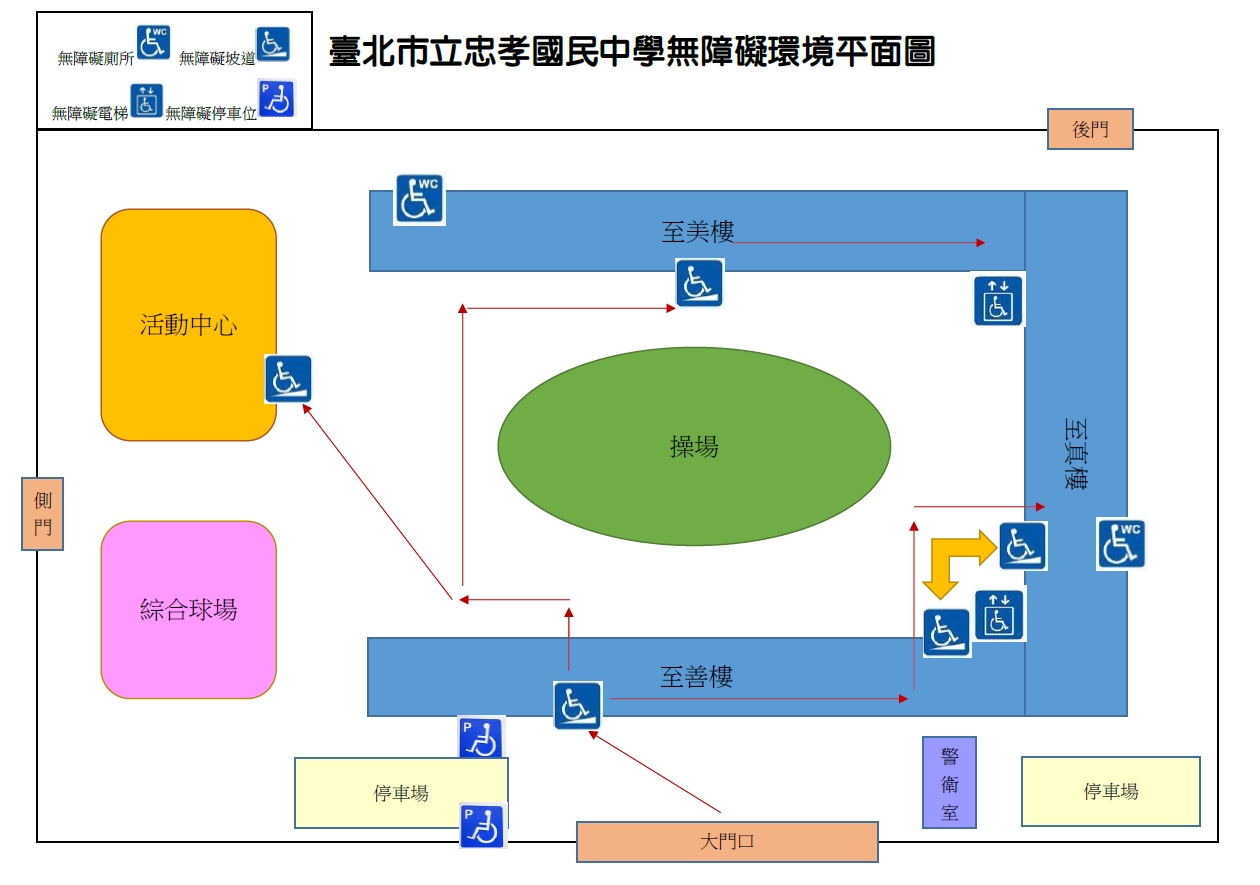 　　　　　　　　　　　　　　　　　桃園市立武漢國民中學無障礙環境平面圖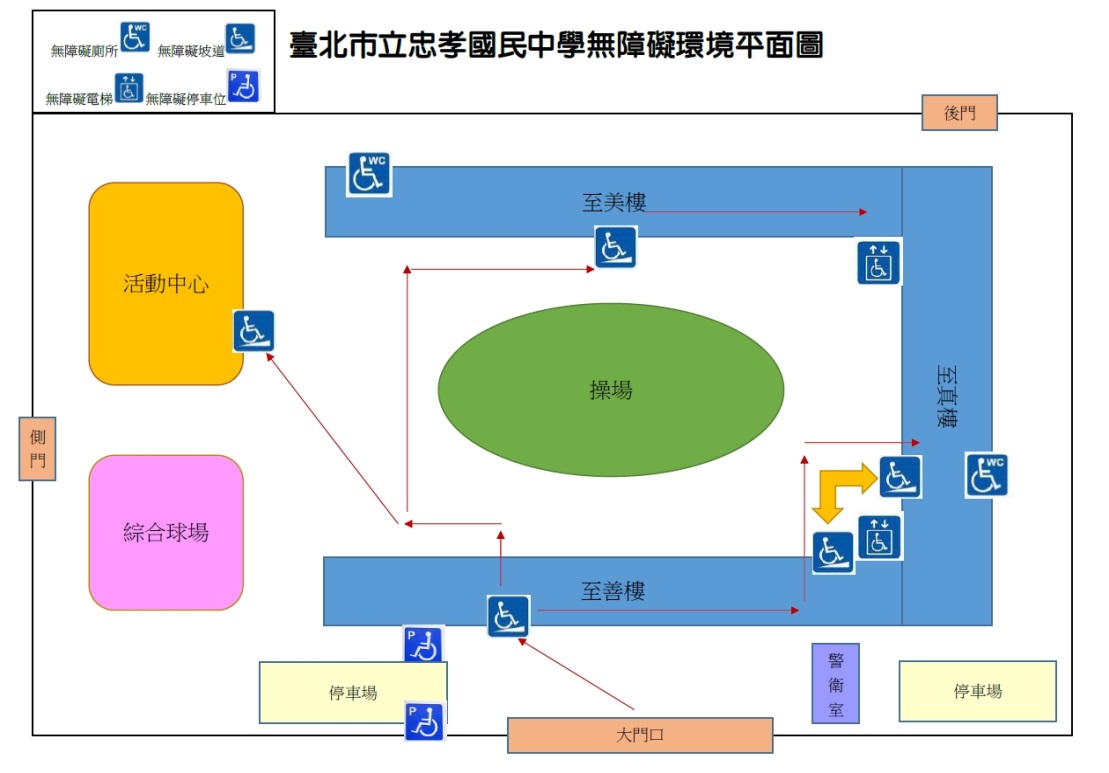 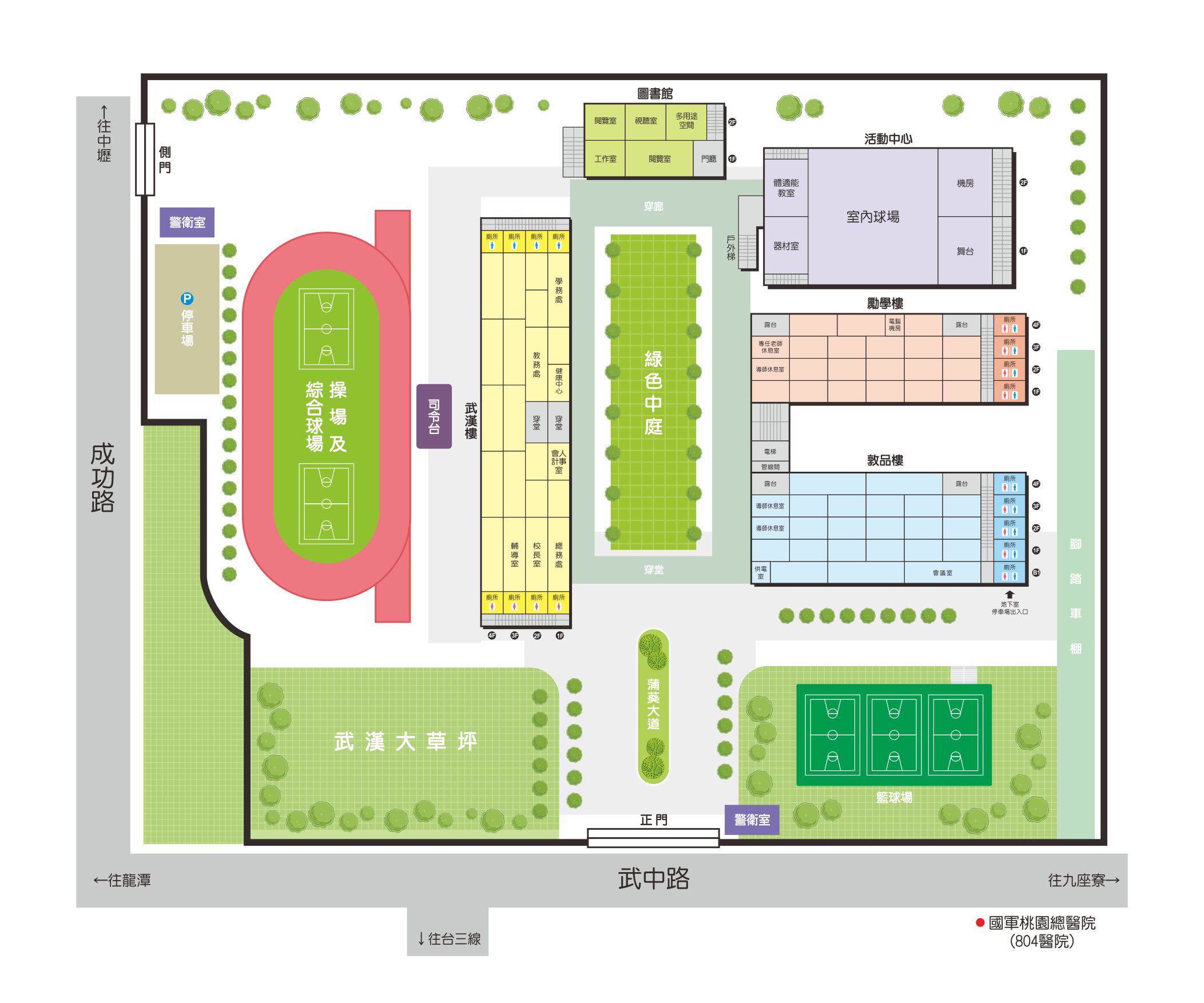 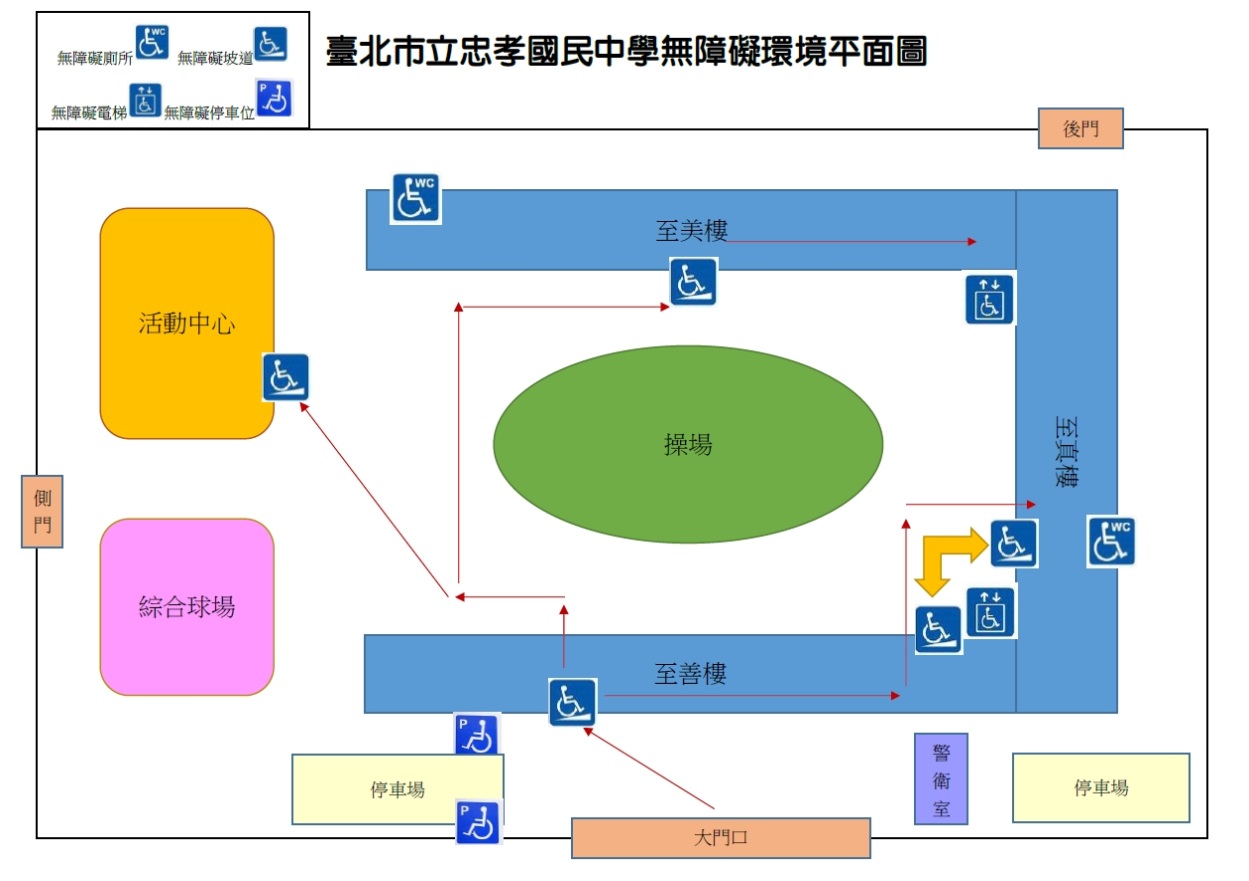 